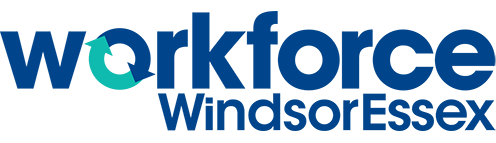 Experiential LearningWhat is experiential learning?Experiential learning is the process of learning through experienceWhy is this important for my career?What local experiential learning opportunities are available to me?Research. You can research opportunities online. You may need to research specific programs, organizations, or companies and contact them.Connect. You will want to connect with these opportunities by contacting the appropriate people through phone calls, in-person visits, or email. Remember to be professional and polite at all times. If you are emailing, be sure you have an appropriate email address.